LDBS FOUNDATION GOVERNORS’ RE-APPOINTMENT FORM
for Church of England Maintained Schools  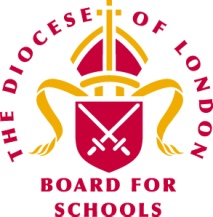 The London Diocesan Board for Schools (LDBS) serves and supports Church of England (CofE) Schools within the Diocese of London. LDBS Foundation Governors are appointed by the LDBS to promote effective governance and to develop the Christian character of our schools.   This re-appointment form is used by the LDBS Appointments Panel, to decide whether to re-appoint an LDBS Foundation Governor for a second or, occasionally, a third term.  Our vision is for every child and young person in London to encounter the love of God in Christ, with its invitation to ‘life in all its fullness’.LDBS Foundation Governors:commit to support and promote the LDBS vision for children and young people within the school contextcommit to support and promote principles of good governance within the schools contextcommit sufficient time to the role to attend meetings, training and occasionally visit the schoolhave competent levels of literacy, numeracy and ease with the English languagehave relevant skills, experience and knowledge to contribute to the effective governance and success of their schoolare members of a Christian churchmeet safeguarding requirements including an enhanced DBS checkare not disqualified from taking office as a governorThe LDBS are looking for people who:•	Are not parents at the school•	Are not members of staff at the school•	Are not parishioners of the local linked churchPTOSchool Information School Information School Name School AddressYour NameYour Role at the SchoolGovernor Information Governor Information Governor NamePlease tick a box as appropriate I suggest this person IS considered for re-appointment               Please tick a box as appropriate I suggest this person IS NOT considered for re-appointment      How has this governor supported the LDBS vision and the Christian ethos of the school?How has this governor supported the LDBS vision and the Christian ethos of the school?Further Information about the GovernorFurther Information about the GovernorFurther Information about the GovernorFurther Information about the GovernorWhat Committees and Working Parties is this governor a member of:How many full governing body meetings have been held during this governor’s four year term?How many full governing body meetings has this governor attended over their four year term?How many visits has this governor undertaken?How many LDBS training sessions, internal courses, onsite coures or other training sessions has this governor attended in their four year term?                    How many terms of office has this person served?If the person who is the subject of your comments seeks disclosure of this completed form, do you consent to this? If the person who is the subject of your comments seeks disclosure of this completed form, do you consent to this? If the person who is the subject of your comments seeks disclosure of this completed form, do you consent to this? Yes          No     Chair of Governors / Vice ChairName: Signed:Date:Chair of Governors / Vice ChairName: Signed:Date:HeadteacherName:Signed:Date:HeadteacherName:Signed:Date: